Загальна інформаціяРозклад занять2. Анотація навчальної дисципліниСучасна вища школа поповнилася новими освітніми напрямами, які з повним правом можуть бути названі міждисциплінарними (зв'язки з громадськістю, регіонознавство тощо). У багатьох зарубіжних університетах також з'явилися відділення і факультети комунікації. Розширюються дослідницькі програми, пов'язані з вивченням особливостей спілкування в різних сферах людської діяльності: комерційної, виробничої, політичної, освітньої, медичної та інших соціальних сферах. Всі ці напрями пов'язані із забезпеченням інформаційних потоків у сучасному суспільстві на міжособистісному і на глобальному рівнях колективної комунікації і використовують як традиційно-звичні засоби і способи спілкування (усна та письмова мова, друкований в тому чи іншому вигляді), так і сучасні інноваційні технології обміну інформацією (телебачення, інтернет, супутникові та оптико-волоконні комунікативні засоби).  	Теоретичним стрижнем, навколо якого групуються науково-методологічні дисципліни, що забезпечують освітній процес у даному напрямку людського пізнання, є теорія комунікації.  Фахівець, професійна діяльність якого полягає в забезпеченні ефективного ділового спілкування, повинен володіти певними знаннями основ комунікативного процесу і навичками ведення інформаційної та комунікаційної діяльності в різних середовищах. Предметом дисципліни є загальнотеоретичні засади теорій комунікації, основні поняття, методи аналізу та інструментарій комунікаційних процесів, особливості практичного застосування масовокомунікаційних технологій у соціально-політичній сфері суспільства та міжнародних інформаційних відносинах. 3. Мета навчальної дисципліниМетою дисципліни "Теорія комунікації" є оволодіння знаннями з теоретичних основ комунікативної науки, вивчення основних моделей комунікацій, методики та методології комунікативних технологій, формування навичок багатоаспектного застосування комунікативного інструментарію в різних комунікативних ситуаціях; визначення ролі комунікативної компетентності (сукупність умінь, знань, навичок), необхідної в сфері спілкування фахівців, які працюють у соціальній системі "людина-людина". Ця навчальна дисципліна покликана підготувати знавців організаційної культури, які розуміють успішну комунікацію як запоруку успіху й платформу для реалізації продуктивних ділових взаємин. Вивчення курсу сприятиме особистісному зростанню студентів, підвищенню їх фахової та мовленнєвої культури; дасть знання про основні теоретичні концепції комунікативних процесів, характеристики перспективних моделей комунікації та комунікативних технологій та вміння визначати доцільність застосування комунікативних технологій в різних соціальних ситуаціях, будувати прогностичні моделі міжнародної комунікації, аналізувати результати комунікативних кампаній. 4. Програмні компетентності та програмні результати навчання за дисципліною http://kafedrainyaz.ontu.edu.ua/wp-content/uploads/sites/70/2023/03/VIVAT-LUPOL-Teoriya-komunikatsii-035-rab.-progr-.docx5. Зміст навчальної дисципліни http://kafedrainyaz.ontu.edu.ua/wp-content/uploads/sites/70/2023/03/VIVAT-LUPOL-Teoriya-komunikatsii-035-rab.-progr-.docx6. Методи навчанняЛекційні заняття: словесні методи: розповідь, пояснення; наочні: ілюстрація, спостереження, демонстрація; пояснювально- демонстративний метод.Практичні заняття: аналіз конкретних ситуацій (проблемних, звичайних, нетипових); групове обговорення питання; дискусії. Самостійна робота: робота з навчально-методичними матеріалами, науково-дослідна робота студентів (методи пізнання, аналогій, оцінка, ілюстрація тощо), реферування, конспектування)7. Система оцінювання та інформаційні ресурсиhttp://kafedrainyaz.ontu.edu.ua/wp-content/uploads/sites/70/2023/03/VIVAT-LUPOL-Teoriya-komunikatsii-035-rab.-progr-.docxВид контролю: поточний, диф.залік Нарахування балів: Інформаційні ресурси8. Політика навчальної дисципліниПолітика всіх навчальних дисциплін в ОНТУ є уніфікованою та визначена з урахуванням законодавства України, вимог ISO 9001:2015, «Положення про академічну доброчесність в ОНТУ» та «Положення про організацію освітнього процесу». Викладачі		________________ Ганна ВІВАТ, Алла ЛУПОЛЗавідувач кафедри	________________ Марина ЯКОВЛЄВА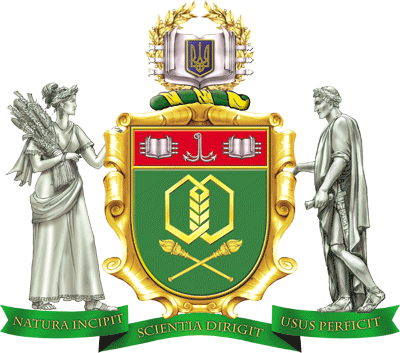 Силабус навчальної дисципліни”ТЕОРІЯ КОМУНІКАЦІЇ”Силабус навчальної дисципліни”ТЕОРІЯ КОМУНІКАЦІЇ”Силабус навчальної дисципліни”ТЕОРІЯ КОМУНІКАЦІЇ”Силабус навчальної дисципліни”ТЕОРІЯ КОМУНІКАЦІЇ”Силабус навчальної дисципліни”ТЕОРІЯ КОМУНІКАЦІЇ”Ступінь вищої освіти:Ступінь вищої освіти:Ступінь вищої освіти:бакалаврбакалаврСпеціальність:Спеціальність:035 спеціальності 035 Філологія, спеціалізація 035.055 Романські мови та літератури (переклад включно), перша – французька035 спеціальності 035 Філологія, спеціалізація 035.055 Романські мови та літератури (переклад включно), перша – французька035 спеціальності 035 Філологія, спеціалізація 035.055 Романські мови та літератури (переклад включно), перша – французькаОсвітньо-професійна програма:  Освітньо-професійна програма:  Освітньо-професійна програма:  Освітньо-професійна програма:  ФілологіяВикладачі: Віват Г.І., професор кафедри української та іноземної філології, доктор філологічних наук, професор канд. філол. наук, Лупол А.В., ст. викладач кафедри української та   іноземної філології, кандидат філологічних наук.   Віват Г.І., професор кафедри української та іноземної філології, доктор філологічних наук, професор канд. філол. наук, Лупол А.В., ст. викладач кафедри української та   іноземної філології, кандидат філологічних наук.   Віват Г.І., професор кафедри української та іноземної філології, доктор філологічних наук, професор канд. філол. наук, Лупол А.В., ст. викладач кафедри української та   іноземної філології, кандидат філологічних наук.   Віват Г.І., професор кафедри української та іноземної філології, доктор філологічних наук, професор канд. філол. наук, Лупол А.В., ст. викладач кафедри української та   іноземної філології, кандидат філологічних наук.  Кафедра:        української та іноземної філологіїукраїнської та іноземної філологіїукраїнської та іноземної філологіїукраїнської та іноземної філологіїПрофайл викладача:Профайл викладача:Профайл викладача:Контактна інформація:Контактна інформація:Контактна інформація:(e-mail) alika050179@gmai.com,     gvivat@ukr.net (e-mail) alika050179@gmai.com,     gvivat@ukr.net Тип дисципліни - вибірковаМова викладання - українськаМова викладання - українськаМова викладання - українськаМова викладання - українськаНавчальна дисципліна викладається на другому курсі у четвертому семестрі (денна форма).Навчальна дисципліна викладається на другому курсі у четвертому семестрі (денна форма).Навчальна дисципліна викладається на другому курсі у четвертому семестрі (денна форма).Навчальна дисципліна викладається на другому курсі у четвертому семестрі (денна форма).Навчальна дисципліна викладається на другому курсі у четвертому семестрі (денна форма).Кількість кредитів - 3 , годин – 90Кількість кредитів - 3 , годин – 90Кількість кредитів - 3 , годин – 90Кількість кредитів - 3 , годин – 90Кількість кредитів - 3 , годин – 90Аудиторні заняття, годин:денна формаВсьоголекціїлабораторніпрактичніАудиторні заняття, годин:денна форма3016-14заочна форма00-0Самостійна робота, годин606000Форма підсумкового контролюСеместр 4 – диф.залікСеместр 4 – диф.залік--